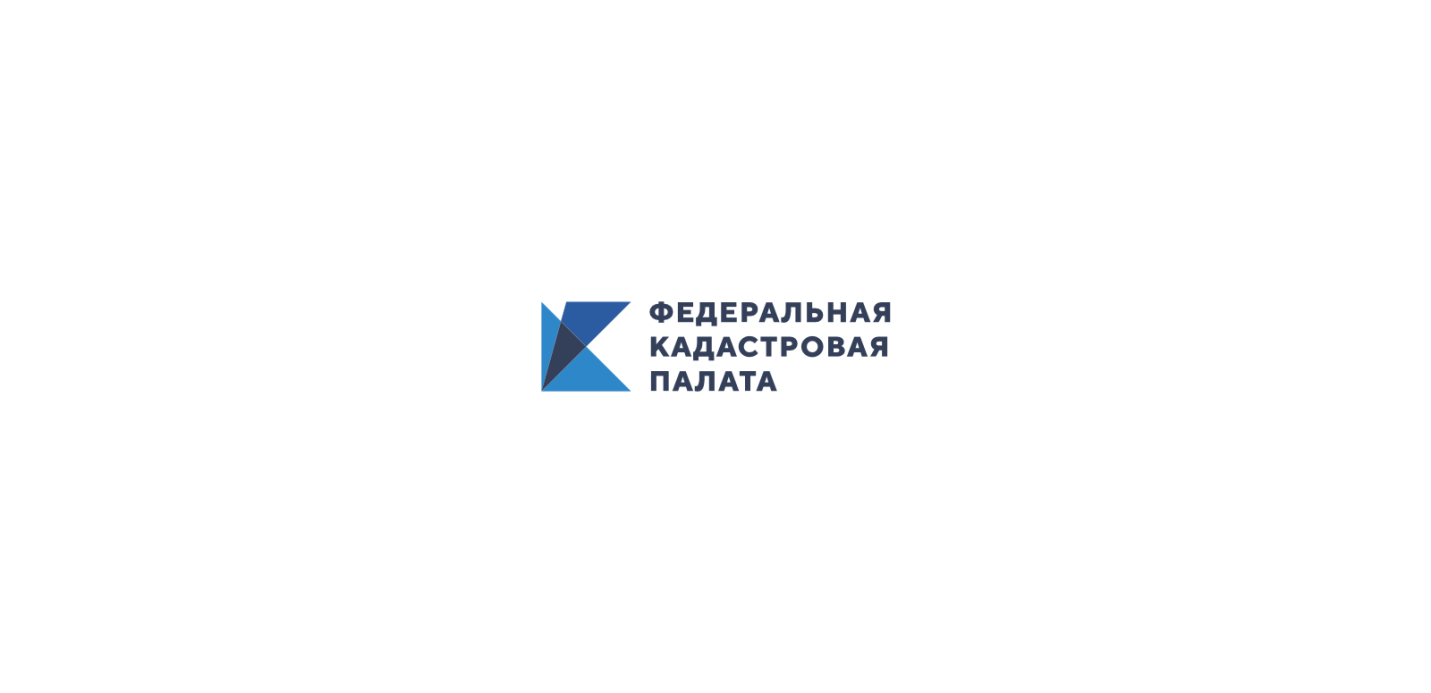 ПРЕСС-РЕЛИЗЭксперт Кадастровой палаты по Бурятии объяснила порядок определения кадастровой стоимости земельных участковФедеральный закон №269 «О внесении изменений в отдельные законодательные акты Российской Федерации» внес изменения в законодательство в сфере государственной кадастровой оценки.  Таким образом,  с 1 января 2021 года изменился Федеральный закон №237 «О государственной кадастровой оценке». Сегодня полномочия по определению кадастровой стоимости вновь учтенных и измененных земельных участков перешли от Кадастровой палаты по Бурятии к Государственному бюджетному учреждению Республики Бурятия  «Центр государственной кадастровой оценки» (далее – Центр оценки)).О новом порядке определения кадастровой стоимости земельных участков рассказывает эксперт Кадастровой палаты по Бурятии Наталья Артеменко. Наталья Викторовна, расскажите, через какой период производится государственная кадастровая оценка земельных участков?- До 1 января 2022 года очередная государственная кадастровая оценка производится не ранее чем через три года (в городах федерального значения - не ранее чем через два года) и не позднее чем через пять лет с года проведения последней государственной кадастровой оценки соответствующих категорий земель. При соблюдении этой периодичности оценку могут провести одновременно и в отношении расположенных на территории субъекта РФ объектов недвижимости, указанных в п. п. 1 и 2 ч. 1 ст.11 Закона о государственной кадастровой оценке. - В каких случаях кадастровая оценка земли не проводится?- Оценка не проводится, если решение о ее проведении принято менее чем за шесть месяцев до 1 января года проведения государственной кадастровой оценки, предусмотренного таким решением (ч.7 ст.6 Федерального закона от 31.07.2020 N 269-ФЗ).Государственную кадастровую оценку проводят одновременно в отношении всех учтенных в ЕГРН на территории субъекта РФ участков. Исключение - случаи, когда в ЕГРН по состоянию на 1 января года проведения оценки нет отдельных сведений об объекте недвижимости, определенных порядком формирования и предоставления перечней таких объектов (п.2 ч.1, ч.3 ст.11 Закона о кадастровой оценке).- Как определяется кадастровая стоимость вновь учтенных, ранее учтенных земельных участков и участков, в сведения о которых в ЕГРН внесены изменения?- Кадастровая стоимость таких земельных участков определяется по следующим правилам:Центр оценки определяет кадастровую стоимость земельных участков согласно Методическим указаниям, утвержденным приказом Минэкономразвития России от 12 мая 2017 №226 (ч.1 ст.16 Закона о кадастровой оценке);Кадастровая палата по Бурятии в течение трех рабочих дней после внесения сведений о таких участках в ЕГРН формирует и направляет их в Центр оценки в соответствии с порядком формирования и предоставления перечней объектов недвижимости (ч.2 ст.16 названного Закона);По общему правилу в течение 10 рабочих дней со дня получения сведений от Кадастровой палаты по Бурятии Центр оценки определяет кадастровую стоимость земельных участков (ч.4 ст.16 указанного Закона);По результатам определения кадастровой стоимости Центром оценки составляется акт об определении кадастровой стоимости в форме электронного документа, включающий, в том числе систематизированные сведения о ее определении (ч.6 ст.16 указанного Закона);Центр оценки в течение трех рабочих дней после определения кадастровой стоимости размещает  акт  об определении кадастровой стоимости на своем сайте в Интернете и направляет его в Кадастровую палату по Бурятии для внесения сведений о кадастровой стоимости в ЕГРН (ч.7 ст.16 Закона о кадастровой оценке).- За сколько дней можно произвести всю процедуру определения кадастровой стоимости земельных участков? 	На всю процедуру отводится 21 рабочий день. Этот срок включает сам процесс определения кадастровой стоимости (10 рабочих дней), обмен сведениями между Центром оценки и органами Росреестра (3+3 рабочих дня), внесение сведений о кадастровой стоимости в Единый государственный реестр недвижимости (5 рабочих дней). - Спасибо за беседу.